Izradi pahuljicu od kolaža. Koraci su priloženi. Dobro se zabavi! 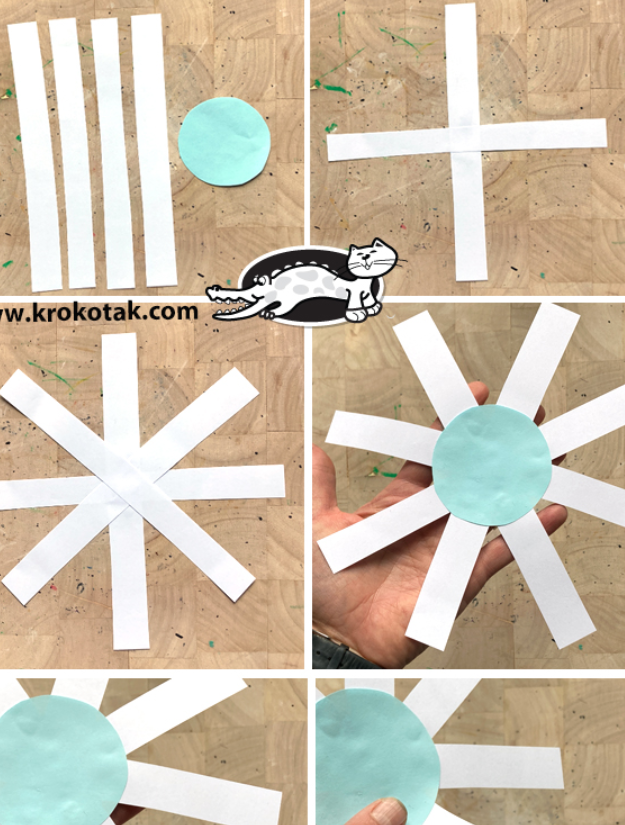 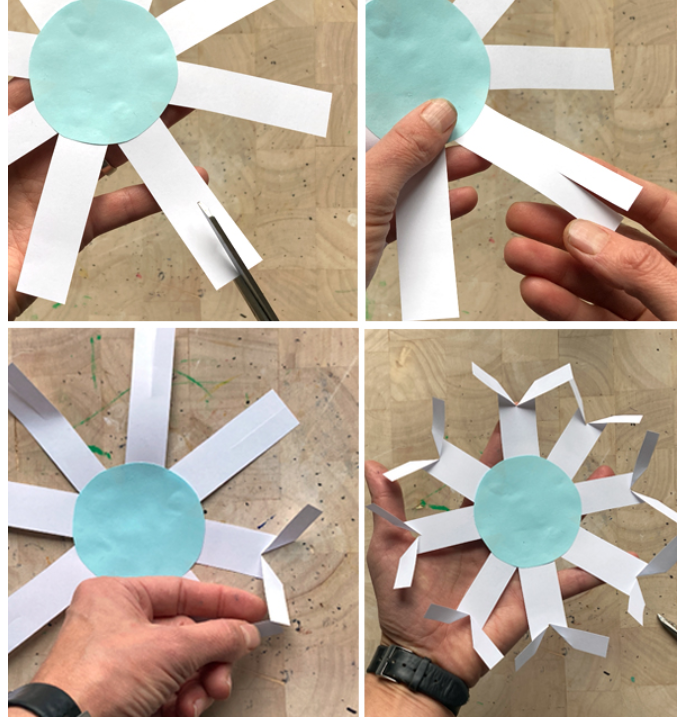 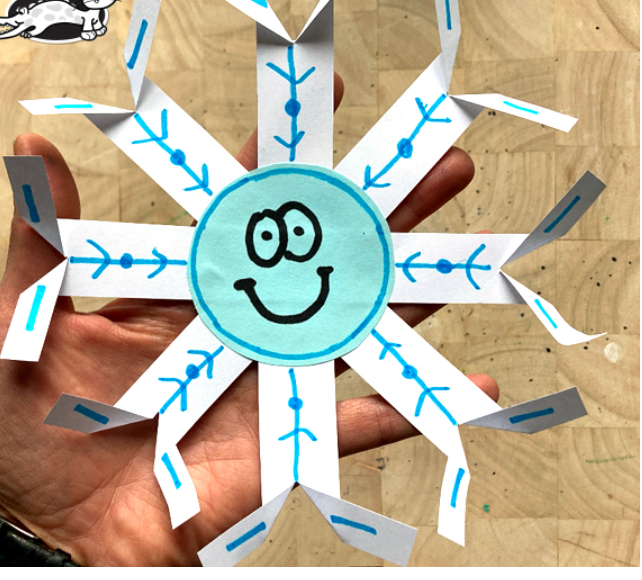 